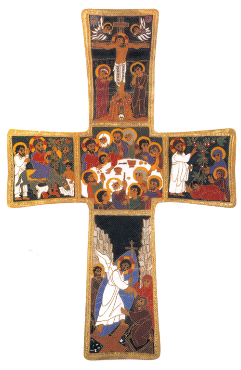 Rencontres adultesLa croix pascaleDiaporamas présentation croix pascale PPT ou PDF sur page Se relever Adultes Fiches pédagogiquesObjectif : utiliser un diaporama pour découvrir la croix pascalepour mieux comprendre les textes de la semaine sainte pour découvrir l’enracinement des fêtes chrétiennes dans les fêtes juivespour entrer dans le sens de la résurrection Déroulement Projeter le diaporama PPT ou imprimer le diaporama PDF qui contient textes et consignes. Instaurer un va et vient, travail en petits groupes et grand groupe.Donner une image différente à chaque groupe, les consignes et les textes qui correspondent. 1er temps Découvrir la croix grâce au diaporamaDiapos 1 à 7 Présenter les visées, objectifs, la croixDiapos 8 Présenter la grille de lecture d'image Diapos 9 Donner les références des textes correspondant à chaque imageDans le cas de nombreux participants, proposer un travail de groupes : donner une image à chaque groupe. Travail de groupes 15mn suivie de la mise en commun Diapos 10 à 15 Décrire chaque image, comparer avec le texte ... Se questionner... Diapos 16 à 38 Lecture détaillée de chaque image L'animateur donne la parole et complète avec ce qui est écrit, suivant les questions que se posent les participants Diapos 39 Conclusion - Méditation2ème temps Faire mémoire Ce temps peut être réalisé au cours d’une seconde rencontre suivant le temps disponible. Diapos 40 à 86 L’enracinement des fêtes chrétiennes dans les rites juifs Donner une fête à travailler par groupe-Groupe Rameaux /Soukhot  Lire les diapos 47 à 54 – Se questionner et trouver du sens avec les diapos 55 à 58 -Groupe Cène/Pessah Lire les diapos 59 à 72 – Se questionner, trouver du sens avec les diapos 73 à 77-Groupe Enfers /Sheol Lire les diapos 78 à 81 – Se questionner avec la diapo 82-Groupe Résurrection dans la foi juive Lire les diapos 83 à 86Recherche autour de la résurrection dans les Evangiles et les lettres de Paul Recherche en groupes avec les diapos 87 à 96 – 1 groupe par diapoMise en commun Diapos 97-98 Conclusion Diapos 99 Les pères de l’Eglise - Lire les citations Diapos 104 à 105 Méditer et prier Diapos 107 Sacrements et liturgie 